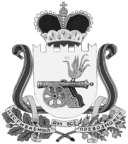 СОВЕТ ДЕПУТАТОВ ВЯЗЕМСКОГО ГОРОДСКОГО ПОСЕЛЕНИЯВЯЗЕМСКОГО РАЙОНА СМОЛЕНСКОЙ ОБЛАСТИРЕШЕНИЕот 29.09.2020 № 7О прекращении полномочий Главы муниципального образования Вяземского городского поселения Вяземского района Смоленской областиВ соответствии со статьей 40 Федерального закона от 6 октября 2003 года № 131-ФЗ «Об общих принципах организации местного самоуправления в Российской Федерации», частью 5 статьи 27 Устава муниципального образования Вяземского городского поселения Вяземского района Смоленской области, Совет депутатов Вяземского городского поселения Вяземского района Смоленской областиРЕШИЛ:Прекратить полномочия Главы муниципального образования Вяземского городского поселения Вяземского района Смоленской области Григорьева Александра Аркадьевича в связи с истечением срока полномочий 29 сентября 2020 года.Глава муниципального образованияВяземского городского поселенияВяземского района Смоленской области                                           А.А. Григорьев